Θέμα: Πρόσκληση συμμετοχής σε επιμορφωτική συνάντηση με θέμα «Οδηγίες για την διδασκαλία του μαθήματος επιλογής  "Εφαρμογές Πληροφορικής" της Α’ τάξης Γενικού Λυκείου» για τους καθηγητές Πληροφορικής ΠΕ19-20 των Γενικών Λυκείων Β/θμιας Εκπ/σης Δυτικής Θεσσαλονίκης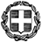 Σχετ.: Έγκριση αριθμ. πρωτ. 15639/14-10-2013 Περιφερειακής Διεύθυνσης Εκπαίδευσης Κεντρικής Μακεδονίας Αγαπητοί Συνάδελφοι,Σας προσκαλώ στην επιμορφωτική συνάντηση θέμα «Οδηγίες για την διδασκαλία του μαθήματος επιλογής  "Εφαρμογές Πληροφορικής" της Α’ τάξης Γενικού Λυκείου»  που θα πραγματοποιηθεί Τρίτη 22 Οκτωβρίου 2013 και ώρα 12.00 – 14.00 στην  αίθουσα εκδηλώσεων της Δ/νσης Δ.Ε. Δυτικής Θεσσαλονίκης. Η συμμετοχή των εκπαιδευτικών είναι προαιρετική και η μετακίνησή τους θα γίνει χωρίς δαπάνη για το δημόσιο. Παρακαλούνται οι διευθυντές να ενημερώσουν ενυπόγραφα τους εκπαιδευτικούς ΠΕ19, ΠΕ20.ΓΡΑΦΕΙΟ ΣΧΟΛΙΚΩΝ ΣΥΜΒΟΥΛΩΝ
ΔΕΥΤΕΡΟΒΑΘΜΙΑΣ ΕΚΠΑΙΔΕΥΣΗΣ
ΘΕΣΣΑΛΟΝΙΚΗΣΣοφία ΤζελέπηΣχολική Σύμβουλος ΠληροφορικήςΔυτικής Θεσ/νικηςΤηλ.: 2310 365358stzelepi@sch.gr----                                                                                Με εκτίμηση                                                                                Με εκτίμηση                                                                                Με εκτίμησηΣοφία ΤζελέπηΣχολική Σύμβουλος ΠληροφορικήςΔυτικής  Θεσ/νικης